РОССИЙСКАЯ ФЕДЕРАЦИЯ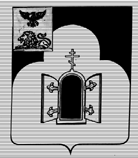 БЕЛГОРОДСКАЯ  ОБЛАСТЬМУНИЦИПАЛЬНЫЙ РАЙОН «ЧЕРНЯНСКИЙ РАЙОН»МУНИЦИПАЛЬНЫЙ СОВЕТ ЧЕРНЯНСКОГО РАЙОНА                                   Шестнадцатая                                  сессия третьего созываР Е Ш Е Н И Е30 января 2020 г.	                                                                                            № 184 О внесении изменений в решение Муниципального совета Чернянского района от 26.09.2018 г.                № 7 «О формировании постоянных комиссий Муниципального совета Чернянского района»В соответствии со  статьёй 12 Устава муниципального района «Чернянский район» Белгородской области,  решением Муниципального совета Чернянского района от 30.01.2020 г. № 183 «О внесении изменений в решение Муниципального совета Чернянского района от 26.09.2018 г.                № 1 «О формировании Муниципального совета Чернянского района»»  Муниципальный совет Чернянского районарешил:1. Внести в решение Муниципального совета Чернянского района от 26.09.2018 г. № 7 «О формировании постоянных комиссий Муниципального совета Чернянского района» (в редакции решений от 30.01.2019 г. № 56, от 22.07.2019 г. № 113) следующие изменения:исключить  из состава постоянной комиссии Муниципального совета Чернянского района по финансово-экономическим вопросам,  благоустройству, градостроительству и муниципальному хозяйству, утвержденного частью 2, Лаптева Николая Алексеевича;включить  в состав постоянной комиссии Муниципального совета Чернянского района по финансово-экономическим вопросам,  благоустройству, градостроительству и муниципальному хозяйству, утвержденный частью 2, Коваленко Александра Владимировича.2. Ввести в действие настоящее решение с момента его принятия.3. Разместить настоящее решение на официальном сайте органов местного самоуправления Чернянского района в сети Интернет в разделе «Муниципальный совет» (адрес сайта: http://www.admchern.ru).4. Контроль за выполнением настоящего решения возложить на постоянную комиссию Муниципального совета Чернянского района по законности, нормативной и правовой деятельности, вопросам местного самоуправления. Председатель Муниципального советаЧернянского района                                                                               М.В. Чуб